Publicado en Madrid el 27/07/2022 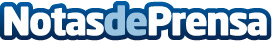 Uno de cada diez internautas ha sido víctima de ciberestafas cuando reservaba sus vacacionesLa empresa española especializada en ciberseguridad S2 Grupo ha realizado una encuesta sobre ciberseguridad en vacaciones que desvela que el 11% de los encuestados asegura haber sido víctima de la ciberdelincuencia al haber reservado sus vacaciones online.Datos de contacto:Luis Núñez667574131Nota de prensa publicada en: https://www.notasdeprensa.es/uno-de-cada-diez-internautas-ha-sido-victima Categorias: Viaje Turismo E-Commerce Ciberseguridad http://www.notasdeprensa.es